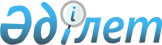 Об утверждении Правил осуществления мониторинга сделок
					
			Утративший силу
			
			
		
					Приказ Министра финансов Республики Казахстан от 12 февраля 2009 года № 62. Зарегистрирован в Министерстве юстиции Республики Казахстан 12 марта 2009 года № 5589. Утратил силу приказом Министра финансов Республики Казахстан от 9 января 2012 года № 6

      Сноска. Утратил силу приказом Министра финансов РК от 09.01.2012 № 6.      В соответствии с пунктом 4 статьи 6 Закона Республики Казахстан от 5 июля 2008 года "О трансфертном ценообразовании" ПРИКАЗЫВАЮ: 



      1. Утвердить прилагаемые Правила осуществления мониторинга сделок. 



      2. Налоговому комитету Министерства финансов Республики Казахстан (Ергожин Д.Е.) обеспечить государственную регистрацию настоящего приказа в Министерстве юстиции Республики Казахстан и его последующее опубликование в средствах массовой информации. 



      3. Контроль за исполнением настоящего приказа возложить на Председателя Налогового комитета Министерства финансов Республики Казахстан (Ергожина Д.Е.) и Председателя Комитета таможенного контроля Министерства финансов Республики Казахстан (Карбузов К-К. Ж.). 



      4. Настоящий приказ вводится в действие по истечении десяти календарных дней со дня его первого официального опубликования.        Министр                                    Б. Жамишев Утверждены       

приказом Министра финансов 

Республики Казахстан    

от 12 февраля 2009 года № 62  

Правила осуществления мониторинга сделок  

1. Общие положения 

      1. Настоящие Правила осуществления мониторинга сделок (далее - Правила) разработаны в соответствии со статьями 6 и 7 Закона Республики Казахстан от 5 июля 2008 года "О трансфертном ценообразовании" (далее - Закон), и определяют порядок заполнения участником сделки форм отчетности по мониторингу сделок и их представления в уполномоченные органы, а также порядок ведения документации по мониторингу сделок участниками сделок, в том числе осуществляющими сделки с товарами, которые не подлежат мониторингу сделок.

      Сноска. Пункт 1 в редакции приказа Министра финансов РК от 09.06.2011 № 299 (вводится в действие по истечении десяти календарных дней со дня его первого официального опубликования).



      2. Мониторинг сделок осуществляется путем наблюдения уполномоченными органами за ценами, применяемыми участниками сделок и сбора от налогоплательщиков, подлежащих мониторингу в соответствии со статьей 623 Кодекса Республики Казахстан от 10 декабря 2008 года "О налогах и других обязательных платежах в бюджет" (Налоговый кодекс), информации по международным деловым операциям, согласно перечню товаров (работ, услуг), международные деловые операции по которым подлежат мониторингу сделок, утвержденному постановлением Правительства Республики Казахстан от 12 марта 2009 года № 293.

      Сноска. Пункт 2 в редакции приказа Министра финансов РК от 09.06.2011 № 299 (вводится в действие по истечении десяти календарных дней со дня его первого официального опубликования).



      3. Заполненные формы отчетности по мониторингу сделок "Экспорт товаров (работ, услуг)" и "Импорт товаров (работ, услуг)" предоставляются в Налоговый комитет Министерства финансов Республики Казахстан (далее – Налоговый комитет) в электронном виде в формате Excel с подтверждением на бумажном носителе в соответствии со сроком, указанным в пункте 13 настоящих Правил.



      Формы отчетности по мониторингу сделок "Экспорт товаров (работ, услуг)" и "Импорт товаров (работ, услуг)", представляемые участниками сделок на бумажном носителе, подписываются руководителем и главным бухгалтером, а также заверяются печатью.

      Сноска. Пункт 3 в редакции приказа Министра финансов РК от 09.06.2011 № 299 (вводится в действие по истечении десяти календарных дней со дня его первого официального опубликования).



      4. После внедрения соответствующего программного обеспечения отчетность по мониторингу сделок участниками сделок представляется через систему передачи данных.

      Сноска. Пункт 4 в редакции приказа Министра финансов РК от 09.06.2011 № 299 (вводится в действие по истечении десяти календарных дней со дня его первого официального опубликования).



      5. Налоговый комитет в течение пяти календарных дней с момента внедрения программного обеспечения опубликовывает на портале www.salyk.kz соответствующую информацию о внедрении программного обеспечения, необходимого для представления отчетности по мониторингу сделок участниками сделок.

      Сноска. Пункт 5 в редакции приказа Министра финансов РК от 09.06.2011 № 299 (вводится в действие по истечении десяти календарных дней со дня его первого официального опубликования).



      6. База данных формируется на основе отчетности по мониторингу сделок, составляемой по формам отчетности по мониторингу сделок "Экспорт товаров (работ, услуг)" и "Импорт товаров (работ, услуг)" согласно приложениям 1 и 2 к настоящим Правилам.

      Сноска. Пункт 6 в редакции приказа Министра финансов РК от 09.06.2011 № 299 (вводится в действие по истечении десяти календарных дней со дня его первого официального опубликования).



      7. Программное обеспечение по заполнению форм отчетности по мониторингу сделок выполняет функцию приведения заполненных форм отчетности участников сделки в однотипные файлы, записанные в едином стандарте.

      Сноска. Пункт 7 в редакции приказа Министра финансов РК от 09.06.2011 № 299 (вводится в действие по истечении десяти календарных дней со дня его первого официального опубликования).



      8. Электронная система передачи данных представляет собой способ доставки заполненных форм отчетности по мониторингу сделок в виде файлов установленного стандарта до базы данных.

      Сноска. Пункт 8 в редакции приказа Министра финансов РК от 09.06.2011 № 299 (вводится в действие по истечении десяти календарных дней со дня его первого официального опубликования).



      9. Формы отчетности по мониторингу сделок и программное обеспечение по их заполнению размещаются на портале Налогового комитета www.salyk.kz.

      Сноска. Пункт 9 в редакции приказа Министра финансов РК от 09.06.2011 № 299 (вводится в действие по истечении десяти календарных дней со дня его первого официального опубликования).



      10. В случае если последний день срока предоставления форм отчетности по мониторингу сделок приходится на нерабочий день, сроком предоставления является следующий рабочий день. 



      11. При отсутствии в отчетном периоде международных деловых операций у участников сделок, определенных в пункте 2 настоящих Правил, формы отчетности по мониторингу сделок "Экспорт товаров (работ, услуг)" и "Импорт товаров (работ, услуг)" такими участниками сделок предоставляются в Налоговый комитет без заполнения соответствующих граф.

      Сноска. Пункт 11 в редакции приказа Министра финансов РК от 09.06.2011 № 299 (вводится в действие по истечении десяти календарных дней со дня его первого официального опубликования). 

2. Порядок осуществления мониторинга сделок 

уполномоченными органами 

      12. Органы налоговой службы осуществляют мониторинг сделок международных деловых операций по товарам (работам, услугам) в соответствии со статьей 6 Закона. 



      13. Участники сделок по товарам (работам, услугам), международные деловые операции по которым подлежат мониторингу сделок, предоставляют отчетность по мониторингу сделок в Налоговый комитет не позднее 15 мая года, следующего за отчетным, в соответствии с порядком и формами, определенными главой 3 настоящих Правил. Отчетным периодом является календарный год.



      В случае продления срока предоставления налоговой отчетности по корпоративному подоходному налогу срок предоставления отчетности по мониторингу сделок продлевается до срока предоставления указанной налоговой отчетности по корпоративному подоходному налогу.

      Сноска. Пункт 13 в редакции приказа Министра финансов РК от 09.06.2011 № 299 (вводится в действие по истечении десяти календарных дней со дня его первого официального опубликования).



      14. При необходимости Налоговый комитет запрашивает у участника сделки расшифровку (подтверждающие документы) по представленным формам отчетности по мониторингу сделок. 



      15. Участник сделки представляет в Налоговый комитет расшифровку (подтверждающие документы) в течение тридцати календарных дней с момента получения запроса.

      Сноска. Пункт 15 в редакции приказа Министра финансов РК от 09.06.2011 № 299 (вводится в действие по истечении десяти календарных дней со дня его первого официального опубликования).



      16. Исключен приказом Министра финансов РК от 09.06.2011 № 299 (вводится в действие по истечении десяти календарных дней со дня его первого официального опубликования).



      17. По результатам мониторинга сделок в случае установления отклонения цены сделки от рыночной цены уполномоченные органы направляют участнику сделки письмо о наличии отклонения цены сделки от рыночной цены для предоставления информации, подтверждающей применяемую цену и (или) самостоятельную корректировку объектов налогообложения, а также объектов, связанных с налогообложением.

      Сноска. Пункт 17 в редакции приказа Министра финансов РК от 09.06.2011 № 299 (вводится в действие по истечении десяти календарных дней со дня его первого официального опубликования).



      18. Участники сделок вносят корректировки в представленные формы отчетности по мониторингу сделок до начала проведения проверки по вопросам трансфертного ценообразования.  

3. Порядок заполнения форм отчетности по мониторингу сделок      Сноска. Наименование главы в редакции приказа Министра финансов РК от 09.06.2011 № 299 (вводится в действие по истечении десяти календарных дней со дня его первого официального опубликования).

      19. Отчетность по мониторингу сделок "Экспорт товаров (работ, услуг) по форме согласно приложению 1 к настоящим Правилам заполняется по мере отгрузки товара, выполнения работ, предоставления услуг, связанных с реализацией на экспорт независимо от времени оплаты.



      В графе 1 "№" указывается номер по порядку. Последующая информация не должна превышать нумерацию по порядку.



      В графе 2 "РНН" указывается регистрационный номер налогоплательщика-отправителя. Графа подлежит обязательному заполнению при представлении отчетности до 1 января 2012 года.



      В графе 2-1 "ИИН (БИН)" указывается индивидуальный идентификационный номер (бизнес идентификационный номер) налогоплательщика – отправителя. Графа подлежит обязательному заполнению при представлении отчетности с 1 января 2012 года.



      В графе 3 "Наименование отправителя (экспортера)" указывается полное наименование юридического лица (отправителя) с указанием его организационно-правовой формы.



      В графе 4 "Налоговый период" указывается период, за который сдается отчетность по мониторингу сделок.



      В графах 5 и 6 "Дата декларации на товары (Заявления)" и "№ декларации на товары (Заявления)" указываются дата и номер декларации на товары или дата и номер Заявления о ввозе товаров и уплате косвенных налогов (далее - Заявление). При этом дата и номер Заявления указываются в случаях внешнеэкономической деятельности с государствами-членами таможенного союза.



      В графе 7 "Код ТН ВЭД ТС" указывается код Товарной номенклатуры внешнеэкономической деятельности таможенного союза.



      В графе 8 "Наименование товара (работы, услуги)" отражается наименование экспортируемых товаров (работ, услуг).



      В графе 9 "Качественные характеристики товара (работы, услуги)" указываются качество товара (работы, услуги) в случае наличия такого условия.



      Качество товара (работы, услуги) представляет собой совокупность свойств, характеристик, указанных в сертификате качества (соответствия) товара (работы, услуги) и, обуславливающих их пригодность удовлетворять определенные потребности в соответствии с их назначением. Свойство - объективная особенность товара (работы, услуги), проявляющаяся при ее создании, оценке, хранении и потреблении (эксплуатации). Показатель качества - количественное и качественное выражение свойств товара (работы, услуги). Показатели качества являются физическими или нефизическими величинами. Физические величины (длина, масса, плотность и другие) могут измеряться количественно и качественно. Наименование показателя служит качественной характеристикой товара (например, массовая доля сахара в соке, длина хлопкового волокна). Единичные показатели - показатели, предназначенные для выражения простых свойств товара. К ним относятся цвет, форма, целостность, кислотность и другие.



      В графе 10 "Репутация на рынке товаров (работ, услуг)" указывается информация о репутации на рынке, представляющей собой устойчивое мнение о достоинствах и недостатках организации в деловом мире (в определенном сегменте рынка). Информация о репутации на рынке товаров (работ, услуг) складывается из таких показателей, как качество товара (работы, услуги), устойчивость финансового положения, доля рынка, доступность информации о компании, ее публичность и известность, и другие.



      В графе 11 "Страна отправления товара" указывается страна, из которой экспортируется товар, выполняются работы, оказываются услуги.



      В графе 12 "Вид транспортировки" указываются виды транспортов (железнодорожный, воздушный и другие), используемых для экспорта товара.



      В графе 13 "Страна происхождения товара (работы, услуги)" указывается страна, в которой произведен товар (работа, услуга), в случае наличия таких данных.



      В графе 14 "Производитель товара (работы, услуги)" указывается производитель товара (работы, услуги) в случае наличия таких данных.



      В графе 15 "Наличие товарного знака (торговой марки, бренда)" указывается наличие товарного знака (торговой марки, бренда) в случае наличия таких данных.



      В графе 16 "Условия поставки товара" (работы, услуги)" указываются условия поставки товара (работы, услуги) согласно Инкотермс 2000.



      В графах 17 и 18 "Дата и место отгрузки товара (работы, услуги)" указывается дата и место отгрузки товара (работы, услуги).



      В графе 19 "Страна назначения товара (работы, услуги)" указывается страна назначения товара (работы, услуги).



      В графе 20 "Пункт доставки товара (работы, услуги)" указывается пункт доставки товара (работы, услуги).



      В графах 21 и 22 "Наименование покупателя" и "Юридический адрес покупателя" указывается фамилия, имя, отчество физического лица или наименование юридического лица-получателя товара (работы, услуги) и юридический адрес покупателя.



      В графе 23 "Страна регистрации покупателя" указывается страна регистрации покупателя.



      В графе 24 "Торгующая страна" проставляется цифровой код торгующей страны товара (работы, услуги) в соответствии с Классификатором стран мира, утвержденным Решением Комиссии Таможенного союза от 20 сентября 2010 года № 378 "О классификаторах, используемых для заполнения таможенных деклараций".



      Под торгующей страной понимается страна, где зарегистрировано или постоянно проживает лицо, с которым участник сделки заключил контракт (договор), в соответствии с которым товары перемещаются через таможенную границу Республики Казахстан.



      В графе 25 "Информация о взаимосвязанности сторон (продавца и покупателя)" указывается информация о взаимосвязанности сторон (продавца и покупателя) в случае наличия таких данных.



      В графах 26 и 27 "Дата и № контракта (договора)" указываются дата и номер контракта (договора).



      В графе 28 "Дата и № счета-фактуры" указываются дата и № счета-фактуры.



      В графе 29 "Единица измерения товара" указываются единица измерения товара (штуки, килограммы, тонны, метры, кубометры, литры, кВТ и другие единицы измерения, применяемые в Республике Казахстан).



      В графе 30 "Объем реализации товара" указывается объем фактически произведенного экспорта товара в единицах измерения, указанных в графе 29.



      В графе 31 "Стоимость (в валюте контракта (договора))" указывается стоимость в валюте контракта (договора).



      В графе 32 "Цена сделки (в валюте контракта (договора))" указывается цена сделки в валюте контракта (договора).



      В графе 33 "Валюта контракта (договора)" указывается валюта, в которой осуществлялась оплата экспортируемого товара (работы, услуги) по контракту (договору).



      В графе 34 "Курс тенге" указывается рыночный курс тенге к валюте контракта (договора) на дату принятия декларации на товары к таможенному оформлению.



      В графе 35 "Методология трансфертного ценообразования" указывается, совокупность принципов установления цены сделки, обосновывающих уровень динамики этой цены.



      В графе 36 "Факторы, влияющие на установление цены сделки" указываются факторы, оказывающие влияние на установление цены сделки.



      В графе 37 "Метод, применяемый для определения рыночной цены" указывается один из методов, определенных статьей 12 Закона и применяемых участником сделки для определения рыночной цены.



      В графе 38 "Источник информации, указывается источник информации, применяемый для определения рыночной цены товара (работы, услуги).



      В графе 39 "Дифференциал" указываются сведения, подтвержденные документально или источниками информации, предусмотренными статьей 18 Закона".



      В графе 40 "Рыночная цена товара (работы, услуги)" указывается рыночная цена товара (работы, услуги).



      В графе 41 "Описание предпринимательской деятельности участника сделки (экспортера), отрасли деятельности и условий рынка" указывается описание деятельности участника сделки по производству и (или) реализации товаров, выполнению работ или оказанию услуг, в том числе коммерческое посредничество, торгово-закупочная, инновационная, консультационная деятельность, операции с ценными бумагами.



      В графе 42 "Стратегия бизнеса" указываются сведения, относящиеся к стратегии бизнеса участника сделки, представляющей собой процессы использования имеющегося потенциала для производства продукции, выполнения работ, оказания услуг; включает в себя цели фирмы, политику и планы реализации поставленных целей, определяет сферу бизнеса, в которой сосредоточена основная деятельность компании, а также природу экономических и внешнеэкономических достижений.



      В графе 43 "Другая информация, обосновывающая правильность применения цены сделки товара (работы, услуги)" указывается информация, которую, по мнению участника сделки необходимо отразить в целях предоставления обоснования по применяемым ценам.



      В графе 44 "Другая информация, влияющая на величину отклонения цены сделки товара (работы, услуги) от рыночной цены" указывается информация, которая, по мнению участника сделки, оказывает влияние на величину отклонения цены сделки товара (работы, услуги) от рыночной цены.



      В графе 45 "Прогноз цен на товары (работы, услуги) на экспортных рынках" указывается прогноз цен на экспортируемые товары (работы, услуги) участником сделки.



      В графе 46 "Стратегия ведения деловых операций" указываются сведения, относящиеся к стратегии ведения деловых операций.



      В графе 47 "Отчеты по международным стандартам бухгалтерского учета, в том числе финансовая отчетность" указывается информация, представляющая единую систему данных о финансовом положении организации, финансовых результатах ее деятельности и изменениях в ее финансовом положении.



      В графе 48 "Функциональный анализ, анализ рисков, материальных и нематериальных активов" указываются сведения о сфере деятельности компании, ее обязанностей, рисков и активов, для того, чтобы определить как обязанности, риски и активы распределены между компаниями, которые участвуют в операции.



      В графе 49 "Маржа, комиссионное (агентское) вознаграждение торгового брокера, трейдера или агента либо компенсации за выполнение ими торгово-посреднических функций" указывается маржа, комиссионное (агентское) вознаграждение торгового брокера, трейдера или агента либо компенсации за выполнение ими торгово-посреднических функций. Информация, указанная в графах 9, 10, 13-15, 35, 36, 41-49, представляется в электронном виде с подтверждением на бумажном носителе в виде приложения к отчетности по мониторингу сделок "Экспорт товаров (работ, услуг)" в случае наличия таких условий и данных.



      Информация, указанная в графах 10, 35, 36, 41-49, предоставляется в электронном виде с подтверждением на бумажных носителях в виде приложения к настоящей форме отчетности в случае наличия таких условий и данных.



      Информация, предоставляемая участником сделки на бумажном носителе, подписывается руководителем и главным бухгалтером, а также заверяется печатью.

      Сноска. Пункт 19 в редакции приказа Министра финансов РК от 09.06.2011 № 299 (вводится в действие по истечении десяти календарных дней со дня его первого официального опубликования).



      20. Отчетность по мониторингу сделок "Импорт товаров (работ, услуг)" по форме согласно приложению 2 к настоящим Правилам" заполняется по мере приобретения товара, выполнения работ, предоставления услуг, связанных с импортом товаров (работ, услуг) независимо от времени оплаты.



      В графе 1 "№" указывается номер по порядку. Последующая информация не должна превышать нумерацию по порядку.



      В графе 2 "РНН" указывается регистрационный номер налогоплательщика-получателя. Графа подлежит обязательному заполнению при представлении отчетности до 1 января 2012 года.



      В графе 2-1 "ИИН (БИН)" указывается индивидуальный идентификационный номер (бизнес идентификационный номер) налогоплательщика–получателя. Графа подлежит обязательному заполнению при представлении отчетности с 1 января 2012 года.



      В графе 3 "Наименование покупателя (импортера)" указывается полное наименование юридического лица (импортера) с указанием его организационно-правовой формы.



      В графе 4 "Налоговый период" указывается период, за который сдается отчетность по мониторингу сделок.



      В графах 5 и 6 "Дата декларации на товары (Заявления)" и "№ декларации на товары (Заявления)" указываются дата и номер декларации на товары или дата и номер Заявления о ввозе товаров и уплате косвенных налогов (далее – Заявление). При этом дата и номер Заявления указываются в случаях внешнеэкономической деятельности со странами государств-членов таможенного союза.



      В графе 7 "Код ТН ВЭД ТС" указывается код Товарной номенклатуры внешнеэкономической деятельности таможенного союза.



      В графе 8 "Наименование товара (работы, услуги)" отражается наименование импортируемых товаров (работ, услуг).



      В графе 9 "Качественные характеристики товара (работы, услуги)" указываются качество товара (работы, услуги) в случае наличия такого условия.



      Качество товара (работы, услуги) представляет собой совокупность свойств, характеристик, указанных в сертификате качества (соответствия) товара (работы, услуги) и, обуславливающих их пригодность удовлетворять определенные потребности в соответствии с их назначением. Свойство - объективная особенность товара (работы, услуги), проявляющаяся при ее создании, оценке, хранении и потреблении (эксплуатации). Показатель качества - количественное и качественное выражение свойств товара (работы, услуги). Показатели качества являются физическими или нефизическими величинами. Физические величины (длина, масса, плотность) могут измеряться количественно и качественно. Наименование показателя служит качественной характеристикой товара (например, массовая доля сахара в соке, длина хлопкового волокна). Единичные показатели - показатели, предназначенные для выражения простых свойств товара. К ним относятся цвет, форма, целостность, кислотность и другие.



      В графе 10 "Репутация на рынке товаров (работ, услуг)" указывается информация о репутации на рынке, представляющей собой устойчивое мнение о достоинствах и недостатках организации в деловом мире (в определенном сегменте рынка). Информация о репутации на рынке товаров (работ, услуг) складывается из таких показателей, как качество товара (работы, услуги), устойчивость финансового положения, доля рынка, доступность информации о компании, ее публичность и известность, и другие.



      В графе 11 "Страна отправления товара" указывается страна, из которой импортируется товар, выполняются работы, оказываются услуги.



      В графе 12 "Вид транспортировки" указываются виды транспортов (железнодорожный, воздушный и другие), используемых для импорта товара.



      В графе 13 "Страна происхождения товара (работы, услуги)" указывается страна, в которой произведен товар (работа, услуга) в случае наличия таких данных.



      В графе 14 "Производитель товара (работы, услуги)" указывается производитель товара (работы, услуги) в случае наличия таких данных.



      В графе 15 "Наличие товарного знака (торговой марки, бренда)" указывается наличие товарного знака (торговой марки, бренда) в случае наличия таких данных.



      В графе 16 "Условия поставки товара (работы, услуги)" указываются условия поставки товара (работы, услуги) согласно Инкотермс 2000.



      В графах 17 и 18 "Дата и место отгрузки товара (работы, услуги)" указывается дата и место отгрузки товара (работы, услуги).



      В графе 19 "Страна отправления товара (работы, услуги)" указывается страна отправления товара (работы, услуги).



      В графе 20 "Пункт доставки товара (работы, услуги)" указывается пункт доставки товара (работы, услуги).



      В графах 21 и 22 "Наименование отправителя" и "Юридический адрес отправителя" указывается фамилия, имя, отчество физического лица или наименование юридического лица-отправителя товара (работы, услуги) и юридический адрес отправителя.



      В графе 23 "Страна регистрации отправителя" указывается страна регистрации отправителя.



      В графе 24 "Торгующая страна" проставляется цифровой код торгующей страны товара (работы, услуги) в соответствии с Классификатором стран мира, утвержденным Решением Комиссии Таможенного союза от 20 сентября 2010 года № 378 "О классификаторах, используемых для заполнения таможенных деклараций".



      Под торгующей страной понимается страна, где зарегистрировано или постоянно проживает лицо, с которым участник сделки заключил договор, в соответствии с которым товары перемещаются через таможенную границу Республики Казахстан.



      В графе 25 "Информация о взаимосвязанности сторон (продавца и покупателя)" указывается информация о взаимосвязанности сторон (продавца и покупателя) в случае наличия таких данных.



      В графах 26 и 27 "Дата и № контракта (договора)" указываются дата и номер контракта (договора).



      В графе 28 "Дата и № счета-фактуры" указываются дата и № счета-фактуры.



      В графе 29 "Единица измерения товара" указывается единица измерения товара (штуки, килограммы, тонны, метры, кубометры, литры, кВТ и другие единицы измерения, применяемые в Республике Казахстан).



      В графе 30 "Объем реализации товара" указывается объем фактически произведенного импорта товара в единицах измерения, указанных в графе 29.



      В графе 31 "Стоимость (в валюте контракта)" указывается стоимость в валюте контракта (договора).



      В графе 32 "Цена сделки (приобретения) (в валюте контракта (договора))" указывается цена сделки в валюте контракта (договора).



      В графе 33 "Валюта контракта (договора)" указывается валюта, в которой осуществлялась оплата импортируемого товара (работы, услуги) по контракту (договора).



      В графе 34 "Курс тенге" указывается рыночный курс тенге к валюте контракта (договора) на дату принятия декларации на товары к таможенному оформлению.



      В графе 35 "Методология трансфертного ценообразования" указывается совокупность принципов установления цены сделки, обосновывающих уровень динамики этой цены.



      В графе 36 "Факторы, влияющие на установление цены сделки" указываются факторы, оказывающие влияние на установление цены сделки.



      В графе 37 "Метод, применяемый для определения рыночной цены" указывается один из методов, определенных статьей 12 Закона и применяемых участником сделки для определения рыночной цены.



      В графе 38 "Источник информации, указывается источник информации, применяемый для определения рыночной цены товара (работы, услуги).



      В графе 39 "Дифференциал" указываются сведения, подтвержденные документально или источниками информации, предусмотренными статьей 18 Закона.



      В графе 40 "Рыночная цена товара (работы, услуги)" указывается рыночная цена товара (работы, услуги).



      В графе 41 "Описание предпринимательской деятельности участника сделки (экспортера), отрасли деятельности и условий рынка" указывается описание деятельности участника сделки по производству и (или) реализации товаров, выполнению работ или оказанию услуг, в том числе коммерческое посредничество, торгово-закупочная, инновационная, консультационная деятельность, операции с ценными бумагами.



      В графе 42 "Стратегия бизнеса" указываются сведения, относящиеся к стратегии бизнеса участника сделки, представляющей собой процессы использования имеющегося потенциала для производства продукции, выполнения работ, оказания услуг; включает в себя цели фирмы, политику и планы реализации поставленных целей, определяет сферу бизнеса, в которой сосредоточена основная деятельность компании, а также природу экономических и внешнеэкономических достижений.



      В графе 43 "Другая информация, обосновывающая правильность применения цены сделки товара (работы, услуги) указывается информация, которую, по мнению участника сделки необходимо отразить в целях предоставления обоснования по применяемым ценам.



      В графе 44 "Другая информация, влияющая на величину отклонения цены сделки товара (работы, услуги) от рыночной цены" указывается информация, которая, по мнению участника сделки, оказывает влияние на величину отклонения цены сделки товара (работы, услуги) от рыночной цены.



      В графе 45 "Прогноз цен на товары (работы, услуги)" указывается прогноз цен на импортируемые товары (работы, услуги) участником сделки.



      В графе 46 "Стратегия ведения деловых операций" указываются сведения, относящиеся к стратегии ведения деловых операций.



      В графе 47 "Отчеты по международным стандартам бухгалтерского учета, в том числе финансовая отчетность" указывается информация, представляющая единую систему данных о финансовом положении организации, финансовых результатах ее деятельности и изменениях в ее финансовом положении.



      В графе 48 "Функциональный анализ, анализ рисков, материальных и нематериальных активов" указываются сведения о сфере деятельности компании, ее обязанностей, рисков и активов, для того чтобы определить как обязанности, риски и активы распределены между компаниями, которые участвуют в операции.



      В графе 49 "Маржа, комиссионное (агентское) вознаграждение торгового брокера, трейдера или агента либо компенсации за выполнение ими торгово-посреднических функций" указывается маржа, комиссионное (агентское) вознаграждение торгового брокера, трейдера или агента либо компенсации за выполнение ими торгово-посреднических функций. Информация, указанная в графах 9, 10, 13-15, 35, 36, 41-49, представляется в электронном виде с подтверждением на бумажном носителе в виде приложения отчетности по мониторингу сделок "Импорт товаров (работ, услуг)" в случае наличия таких условий и данных.



      Информация, предоставляемая участником сделки на бумажном носителе, подписывается руководителем и главным бухгалтером, а также заверяется печатью.

      Сноска. Пункт 20 в редакции приказа Министра финансов РК от 09.06.2011 № 299 (вводится в действие по истечении десяти календарных дней со дня его первого официального опубликования). 

4. Порядок ведения документации по мониторингу сделок

участниками сделок, осуществляющими сделки с товарами, которые

подлежат мониторингу сделок и участниками сделок, осуществляющими

сделки с товарами, которые не подлежат мониторингу сделок      Сноска. Правила дополнены главой 4 в соответствии с приказом Министра финансов РК от 09.06.2011 № 299 (вводится в действие по истечении десяти календарных дней со дня его первого официального опубликования).

      21. Участники сделок, в том числе осуществляющие сделки с товарами, которые не подлежат мониторингу сделок в соответствии с Законом, ведут документацию, подтверждающую обоснованность применяемой цены, и по запросу уполномоченных органов представляют ее в уполномоченные органы.



      22. В обоснование применяемых цен в международных деловых операциях участники сделок ведут следующую документацию, но не ограничиваются нижеуказанной документацией:

      контракты (договоры) по реализации товаров (с дополнениями и изменениями);

      сведения об инвестициях (долях, акциях) в компаниях Республики Казахстан и зарубежных стран;

      декларации по корпоративному подоходному налогу (с приложениями);

      счета-фактуры (инвойсы), акты приема-передачи товаров;

      выписки из банка по поступлениям от экспорта товаров;

      декларации на товары (с оборотными сторонами);

      паспорта сделок;

      сертификаты качества товаров;

      сертификаты происхождения товаров;

      источники информации, используемые для определения рыночной цены;

      информация о методе, применяемом для определения рыночной цены;

      другие документы, обосновывающие правильность применения цен и подтверждающие расходы по реализации товаров (транспортировка товара, страхование, на оплату услуг посредника, расходы по перевалке в портах, фрахт судна, подтверждающие таможенные платежи и налоги, железнодорожные и другие транспортные накладные, морские коносаменты, подтверждающие скидки и надбавки за качество, и другие расходы).

Приложение 1        

к Правилам осуществления  

мониторинга сделок          Сноска. Приложение 1 в редакции приказа Министра финансов РК от 09.06.2011 № 299 (вводится в действие по истечении десяти календарных дней со дня его первого официального опубликования).

Форма            

 Отчетность по мониторингу сделок "Экспорт товаров (работ, услуг)"продолжение таблицыпродолжение таблицыпродолжение таблицыпродолжение таблицыпродолжение таблицыпродолжение таблицыпродолжение таблицы

      Приложение 2          

к Правилам осуществления    

мониторинга сделок            Сноска. Приложение 2 в редакции приказа Министра финансов РК от 09.06.2011 № 299 (вводится в действие по истечении десяти календарных дней со дня его первого официального опубликования).

Форма              

 Отчетность по мониторингу сделок "Импорт товаров (работ, услуг)"продолжение таблицыпродолжение таблицыпродолжение таблицыпродолжение таблицыпродолжение таблицыпродолжение таблицыпродолжение таблицы
					© 2012. РГП на ПХВ «Институт законодательства и правовой информации Республики Казахстан» Министерства юстиции Республики Казахстан
				№РННИИН/

БИННаименование

отправителя

(экспортера)Налоговый

периодДата

декларации

на товары

(Заявления)№

декларации

на товары

(Заявления)Код ТН

ВЭД ТСНаименование

товара

(работы,

услуги)122-1345678Качественные

характеристики

товара

(работы, услуги)Репутация на

рынке товаров

(работ, услуг)Страна

отправления

товара

(работы, услуги)Вид

транспортировкиСтрана

происхождения

товара

(работы, услуги)910111213Производитель

товара

(работы,

услуги)Наличие

товарного

знака

(торговой

марки,

бренда)Условия

поставки

товара

согласно

ИНКОТЕРМСДата

отгрузки

товара

(работы,

услуги)Место отгрузки

товара (работы,

услуги)Страна

назначения

товара

(работы,

услуги)141516171819Пункт

доставки

товара

(работы,

услуги)Наименование

покупателяЮридический

адрес

покупателяСтрана

регистрации

покупателяТоргующая

странаИнформация о

взаимосвязанности

сторон (продавца

и покупателя)202122232425Дата

контракта

(договора)№ контракта

(договора)Дата и

№ счета-

фактурыЕдиница

измерения

товараОбъем

реализации

товараСтоимость

(в валюте

контракта

(договора)Цена сделки

(в валюте

контракта

(договора))26272829303132Валюта

контракта

(договора)Курс

тенгеМетодология

трансфертного

ценообразованияФакторы,

влияющие на

установление

цены сделкиМетод,

применяемый

для

определения

рыночной ценыИсточник

информацииДифферен-

циал33343536373839Рыночная

цена

товара

(работы,

услуги)Описание

предпринимательской

деятельности

участника сделки

(экспортера), отрасли

деятельности и

условий рынкаСтратегия

бизнесаДругая информация,

обосновывающая

правильность

применения цены

сделки товара

(работы, услуги)Другая информация,

влияющая на

величину отклонения

цены сделки товара

(работы, услуги)

от рыночной цены4041424344Прогноз цен

на товары

(работы,

услуги) на

экспортных

рынкахСтратегия

ведения

деловых

операцийОтчеты по

международным

стандартам

бухгалтерского

учета, в том

числе

финансовая

отчетностьФункциональный

анализ,

анализ рисков,

материальных и

нематериальных

активовМаржа, комиссионное

(агентское)

вознаграждение

торгового брокера,

трейдера или агента

либо компенсации за

выполнение ими

торгово-посреднических

функций4546474849№РННИИН/

БИННаименование

покупателя

(импортера)Налоговый

периодДата

декларации

на товары

(Заявления)№

декларации

на товары

(Заявления)Код ТН

ВЭД ТСНаименование

товара

(работы,

услуги)122-1345678Качественные

характеристики

товара

(работы, услуги)Репутация

на рынке

товаров

(работ,

услуг)Страна

отправления

товара

(работы,

услуги)Вид

транспортировкиСтрана

происхождения

товара

(работы, услуги)Производитель

товара

(работы,

услуги)91011121314Наличие

товарного

знака

(торговой

марки,

бренда)Условия

поставки

товара

согласно

ИНКОТЕРМСДата

отгрузки

товара

(работы,

услуги)Место

отгрузки

товара

(работы,

услуги)Страна

назначения

товара

(работы,

услуги)Пункт

доставки

товара

(работы,

услуги)Наименование

отправителя15161718192021Юридический

адрес

отправителяСтрана

регистрации

отправителяТоргующая

странаИнформация о

взаимосвязанности

сторон

(отправителя и

покупателя)Дата

контракта

(договора)№

контракта

(договора)Дата и №

счета-

фактуры22232425262728Единица

измерения

товараОбъем

реализации

товараСтоимость

(в валюте

контракта

(договора))Цена сделки

(приобретения)

(в валюте

контракта

(договора))Валюта

контракта

(договора)Курс

тенгеМетодология

трансфертного

ценообразования29303132333435Факторы,

влияющие на

установление

цены сделкиМетод,

применяемый для

определения

рыночной ценыИсточник

информацииДифференциалРыночная цена

товара

(работы, услуги)3637383940Описание

предпринимательской

деятельности

участника сделки

(импортера), отрасли

деятельности и

условий рынкаСтратегия

бизнесаДругая информация,

обосновывающая

правильность

применения цены

сделки товара

(работы, услуги)Другая информация,

влияющая на

величину

отклонения цены

сделки товара

(работы, услуги)

от рыночной ценыПрогноз цен

на товары

(работы,

услуги)4142434445Стратегия

ведения

деловых

операцийОтчеты по

международным

стандартам

бухгалтерского учета,

в том числе

финансовая отчетностьФункциональный

анализ, анализ

рисков,

материальных и

нематериальных

активовМаржа, комиссионное (агентское)

вознаграждение торгового

брокера, трейдера или агента

либо компенсации за выполнение

ими торгово-посреднических

функций46474849